_____________№_______________Об утверждении Порядка проведения общественных обсуждений проектов муниципальных правовых актов администрации города Чебоксары об установлении границ прилегающих к некоторым зданиям, строениям, сооружениям, помещениям, местам территорий, на которых не допускается розничная продажа алкогольной продукции и розничная продажа алкогольной продукции при оказании услуг общественного питания на территории города ЧебоксарыВ соответствии с Федеральным законом от 21 июля 2014 г. N 212-ФЗ "Об основах общественного контроля в Российской Федерации", Федеральным законом от 22 ноября 1995 года № 171-ФЗ «О государственном регулировании производства и оборота этилового спирта, алкогольной и спиртосодержащей продукции и об ограничении потребления (распития) алкогольной продукции», Федеральным законом от 6 октября 2003 года № 131-ФЗ «Об общих принципах местного самоуправления в Российской Федерации», постановлением Правительства РФ от 23.12.2020 N 2220 "Об утверждении Правил определения органами местного самоуправления границ прилегающих территорий, на которых не допускается розничная продажа алкогольной продукции и розничная продажа алкогольной продукции при оказании услуг общественного питания", руководствуясь Уставом муниципального образования города Чебоксары – столицы Чувашской Республики, принятым решением Чебоксарского городского Собрания депутатов Чувашской Республики от 30 ноября 2005 г. № 40, администрация города Чебоксары п о с т а н о в л я е т:1.	Утвердить Порядок проведения общественных обсуждений проектов муниципальных правовых актов администрации города Чебоксары об установлении границ прилегающих к некоторым зданиям, строениям, сооружениям, помещениям и местам территорий, на которых не допускается розничная продажа алкогольной продукции и розничная продажа алкогольной продукции при оказании услуг общественного питания на территории города Чебоксары, согласно приложению к настоящему постановлению.2. Управлению информации, общественных связей и молодежной политики администрации города Чебоксары опубликовать настоящее постановление в средствах массовой информации.3. Настоящее постановление вступает в силу со дня его официального опубликования.4. Контроль за исполнением настоящего постановления возложить на заместителя главы администрации города Чебоксары по экономическому развитию и финансам В.Г. Яковлева.Глава администрации города Чебоксары                                    А.О. ЛадыковУТВЕРЖДЕНпостановлением администрации города Чебоксары от _______________ № ________Порядокпроведения общественных обсуждений проектов муниципальных правовых актов администрации города Чебоксары об установлении границ прилегающих к некоторым зданиям, строениям, сооружениям, помещениям и местам территорий, на которых не допускается розничная продажа алкогольной продукции и розничная продажа алкогольной продукции при оказании услуг общественного питания на территории города Чебоксары1. Общие положенияНастоящий Порядок разработан в целях реализации положений пункта 8 статьи 16 Федерального закона от 22 ноября 1995 года № 171-ФЗ «О государственном регулировании производства и оборота этилового спирта, алкогольной и спиртосодержащей продукции и об ограничении потребления (распития) алкогольной продукции» и регулирует отношения, связанные с формой, порядком и сроками общественного обсуждения вопроса определения границ прилегающих территорий, на которых запрещена розничная продажа алкогольной продукции и розничная продажа алкогольной продукции при оказании услуг общественного питания на территории города Чебоксары (далее – общественное обсуждение).Организатором общественного обсуждения является администрация города Чебоксары.Ответственным структурным подразделением администрации города Чебоксары за организацию, подготовку, проведение и установление результатов общественного обсуждения является управление по развитию потребительского рынка и предпринимательства администрации города Чебоксары (далее – Управление).1.3. Общественное обсуждение проводится с привлечением к участию в нем представителей различных профессиональных и социальных групп, в том числе лиц, права и законные интересы которых затрагивает или может затронуть решение, проект которого выносится на общественное обсуждение.2. Цели и задачи организации общественного обсуждения2.1.	Целью проведения общественного обсуждения является регулирование на территории города Чебоксары отношений, связанных с оборотом этилового спирта, алкогольной и спиртосодержащей продукции, и отношений, связанных с потреблением (распитием) алкогольной продукции в части определения границ территорий прилегающих:к зданиям, строениям, сооружениям, помещениям, находящимся во владении и (или) пользовании образовательных организаций (за исключением организаций дополнительного образования, организаций дополнительного профессионального образования);к зданиям, строениям, сооружениям, помещениям, находящимся во владении и (или) пользовании организаций, осуществляющих обучение несовершеннолетних;к зданиям, строениям, сооружениям, помещениям, находящимся во владении и (или) пользовании юридических лиц независимо от организационно-правовой формы и индивидуальных предпринимателей, осуществляющих в качестве основного (уставного) вида деятельности медицинскую деятельность или осуществляющих медицинскую деятельность наряду с основной (уставной) деятельностью на основании лицензии, выданной в порядке, установленном законодательством Российской Федерации, за исключением видов медицинской деятельности по перечню, утвержденному Правительством Российской Федерации;к спортивным сооружениям, которые являются объектами недвижимости и права на которые зарегистрированы в установленном порядке;на боевых позициях войск, полигонах, узлах связи, в расположении воинских частей, на специальных технологических комплексах, в зданиях и сооружениях, предназначенных для управления войсками, размещения и хранения военной техники, военного имущества и оборудования, испытания вооружения, а также в зданиях и сооружениях производственных и научно-исследовательских организаций Вооруженных Сил Российской Федерации, других войск, воинских формирований и органов, обеспечивающих оборону и безопасность Российской Федерации;на вокзалах, в аэропортах;в местах нахождения источников повышенной опасности, определяемых органами государственной власти субъектов Российской Федерации в порядке, установленном органами государственной власти Чувашской Республики;к зданиям, строениям, сооружениям, помещениям, в которых непосредственно осуществляются услуги общественного питания, расположенных в многоквартирных домах и (или) на прилегающих к ним территориях.2.2.	Задачами общественного обсуждения являются:доведение до общественности и других заинтересованных лиц полной и точной информации по вопросам, выносимым на общественное обсуждение в соответствии с действующим законодательством;выявление и учет мнения общественности и других заинтересованных лиц к проекту нормативного правового акта органа местного самоуправления администрации города Чебоксары.3. Формы общественного обсуждения	3.1.	Общественное обсуждение проводится через информационно-телекоммуникационную сеть «Интернет» путем размещения проекта постановления администрации города Чебоксары  «Об установлении границ прилегающих к некоторым зданиям, строениям, сооружениям, помещениям и местам территорий, на которых не допускается розничная продажа алкогольной продукции и розничная продажа алкогольной продукции при оказании услуг общественного питания, на территории города Чебоксары» (далее – Проект) на официальном сайте города Чебоксары: http/www.gcheb.cap.ru.3.2.	Предложения и замечания направляются в период проведения общественного обсуждения на электронную почту Управления: gcheb_torg@cap.ru или посредством почтовой связи по адресу: 428000 г. Чебоксары, ул. К. Маркса, 36, телефон 8 (8352) 23-50-54.4. Порядок проведения общественного обсуждения4.1.	Участниками общественных обсуждений являются граждане, достигшие возраста 18 лет, проживающие на территории города Чебоксары, общественные объединения и иные юридические лица.Общественное обсуждение проводится публично и открыто.Участники общественного обсуждения вправе свободно выражать свое мнение и вносить предложения по вопросам, вынесенным на общественное обсуждение.Управление обеспечивает размещение Проекта и уведомления о проведении общественного обсуждения, оформленного по форме согласно приложению № 1 к настоящему Порядку, в информационных источниках, указанных в пункте 3.1 раздела 3 настоящего Порядка.Замечания и предложения по Проекту должны содержать реквизиты заявителя:-для физических лиц (фамилия, имя, отчество (последнее – при наличии), почтовый адрес заявителя, контактный телефон, суть предложения или замечания, дата, личная подпись);- для юридических лиц (наименование юридического лица или общественного объединения, ИНН, адрес местонахождения, фамилия, имя, отчество руководителя и личная подпись (последнее- при наличии), суть предложения или замечания, дату).4.6.	Управление обеспечивает всем участникам общественного обсуждения свободный доступ к имеющимся в его распоряжении материалам, касающимся вопроса определения границ прилегающих территорий, на которых запрещена розничная продажа алкогольной продукции и розничная продажа алкогольной продукции при оказании услуг общественного питания.4.7.	Продолжительность общественного обсуждения составляет пятнадцать рабочих дней со дня размещения Проекта и уведомления о проведении общественного обсуждения в информационных источниках, указанных в пункте 3.1 раздела 3 настоящего Порядка.4.8. Предложения и замечания по вопросу определения границ прилегающих территорий, на которых запрещена розничная продажа алкогольной продукции и розничная продажа алкогольной продукции при оказании услуг общественного питания, поступившие после срока окончания проведения общественного обсуждения, не учитываются.5. Определение результатов общественного обсуждения5.1.	По итогам проведения общественного обсуждения Управление анализирует замечания и предложения, поступившие в ходе общественного обсуждения Проекта, принимает решение о целесообразности, обоснованности и возможности учета поступивших замечаний и предложений, осуществляет подготовку итогового документа (протокола) по результатам общественного обсуждения Проекта по форме согласно приложению № 2 к настоящему Порядку.5.2.	Итоговый документ (протокол) размещается Управлением в информационных источниках, указанных в пункте 3.1 раздела 3 настоящего Порядка, не позднее чем через три рабочих дня после окончания срока проведения общественного обсуждения.5.3.	Принятые предложения и замечания, поступившие по результатам общественного обсуждения, учитываются Управлением при доработке Проекта, и включаются в пояснительную записку к проекту нормативного правового акта.5.4.	Пакет документов по проведению общественного обсуждения хранится в Управлении в течение пяти лет.____________________________Приложение № 1к Порядку проведения общественных обсуждений проектов муниципальных правовых актов администрации города Чебоксары об установлении границ прилегающих к некоторым зданиям, строениям, сооружениям, помещениям и местам территорий, на которых не допускается розничная продажа алкогольной продукции и розничная продажа алкогольной продукции при оказании услуг общественного питания на территории города ЧебоксарыУВЕДОМЛЕНИЕо проведении общественного обсуждения_______________________________________________наименование проектаУправление по развитию потребительского рынка и предпринимательства администрации города Чебоксары извещает о начале проведения общественного обсуждения и сбора замечаний и предложений заинтересованных лиц в отношении Проекта:	Срок начала и окончания проведения общественного  обсуждения:______________________________________________________________________Способ проведения общественного обсуждения:_______________________________________________________________________Замечания и предложения принимаются по адресу:_______________________________________________________________________в т.ч. адрес электронной почты: ____________________________________________Контактный телефон: ___________________________________________________Сроки приема замечаний и предложений: с______________ по ________________Информация о результатах проведения общественного обсуждения в форме итогового документа (протокола) по результатам общественного обсуждения Проекта будет размещена на сайте: ________________________________________не позднее _____________________________________________________________Приложение № 2к Порядку проведения общественных обсуждений проектов муниципальных правовых актов администрации города Чебоксары об установлении границ прилегающих к некоторым зданиям, строениям, сооружениям, помещениям и местам территорий, на которых не допускается розничная продажа алкогольной продукции и розничная продажа алкогольной продукции при оказании услуг общественного питания на территории города ЧебоксарыИтоговый документ (протокол) по результатам общественного обсужденияПериод проведения общественного обсуждения: с	по	 20Предмет общественного обсуждения: ______________________________________(наименование Проекта)Разработчик: ____________________________________________________________Способ информирования общественности:Проект___________________________________________ размещен на(наименование Проекта)официальном сайте города Чебоксары в сети «Интернет» в подразделе «________________________» раздела «____________________».Результаты общественного обсуждения:Вариант 1. Результаты рассмотрения поступивших замечаний и предложений оформляются в виде таблицы:Примечание:<1> «принимается в следующей редакции» или «отклонено».Вариант 2. Информация об отсутствии замечаний и (или) предложений оформляется записью: «В ходе общественного обсуждения замечаний и предложений по Проекту ________________________________________________ не поступило».Начальник управленияпо развитию потребительского рынкаи предпринимательства                                                                  Ф.И. СолдатоваЧăваш РеспубликиШупашкар хулаАдминистрацийěЙЫШĂНУ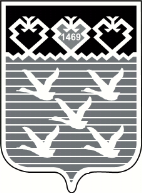 Чувашская РеспубликаАдминистрациягорода ЧебоксарыПОСТАНОВЛЕНИЕ№ № п/пДанные об участнике общественного обсуждения (фамилия, имя, отчество участника, наименование юридического лица)Дата поступления замечания и предложенияСодержание замечания и предложенияРезультат рассмотрения замечания и предложения <1>Обоснование причин принятия и (или) непринятия поступившего замечания и предложения1.